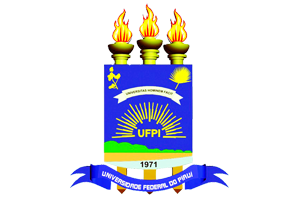 MINISTÉRIO DA EDUCAÇÃO UNIVERSIDADE FEDERAL DO PIAUÍ CAMPUS AMÍLCAR FERREIRA SOBRAL BR 343, Km 3,5 Bairro Meladão - Floriano – PI - 64808-605 – Tel/Fax: (89)3522-2716 Homepage: www.ufpi.br E-mail: cafs@ufpi.edu.br EDITAL N. 03/2021SELEÇÃO PÚBLICA PARA PROFESSOR SUBSTITUTO, CLASSE AUXILIAR, NÍVEL I, EM REGIME DE TEMPO INTEGRAL 40H, CURSO DE ADMINISTRAÇÃO (ÁREA DE TECNOLOGIA DA INFORMAÇÃO E COMUNICAÇÃO - TIC), PARA O CAMPUS AMÍLCAR FERREIRA SOBRAL – UFPI - FLORIANO/PIAUÍANEXO III – REQUERIMENTO DE INSCRIÇÃOIDENTIFICAÇÃO DO CANDIDATONOME:________________________________________________________________ DATA DE NASCIMENTO:____/____/_____CIDADE:_________________UF:_____ R.G:______________________________CPF:________________________________FILIAÇÃO: PAI ________________________________________________________ MÃE _________________________________________________________________ ESTADO CIVIL:______________________________ ENDEREÇO:___________________________________________________________BAIRRO:___________________________________ CIDADE:____________________________________UF:_____ TELEFONE(S):___________________________________E-MAIL:______________ REQUERIMENTOÀ Comissão de Seleção, ______________________________________________vem mui respeitosamente requerer a V.Sa., que se digne autorizar sua inscrição na seleção pública para a vaga de Professor Substituto, Curso de _______________________ do Campus Amílcar Ferreira Sobral, Classe Auxiliar I, Nível I, em Regime de Tempo Integral – TP (40h), na área de ___________________________, nos termos do Edital __________ publicado pela Universidade Federal do Piauí. N. Termos P. Deferimento Floriano-PI, _________ de ________________ de 2021.________________________________________________ _Assinatura do CandidatoMINISTÉRIO DA EDUCAÇÃO UNIVERSIDADE FEDERAL DO PIAUÍ CAMPUS AMÍLCAR FERREIRA SOBRAL BR 343, Km 3,5 Bairro Meladão - Floriano – PI - 64808-605 – Tel/Fax: (89)3522-2716 Homepage: www.ufpi.br E-mail: cafs@ufpi.edu.br EDITAL N. 03/2021SELEÇÃO PÚBLICA PARA PROFESSOR SUBSTITUTO, CLASSE AUXILIAR, NÍVEL I, EM REGIME DE TEMPO INTEGRAL 40H, CURSO DE ADMINISTRAÇÃO (ÁREA DE TECNOLOGIA DA INFORMAÇÃO E COMUNICAÇÃO - TIC), PARA O CAMPUS AMÍLCAR FERREIRA SOBRAL – UFPI - FLORIANO/PIAUÍ COMPROVANTE DE INSCRIÇÃONOME:________________________________________________________________E-MAIL:______________________________________________________________DATA DE NASCIMENTO: __________RG: ___________CPF:__________________CURSO: Administração ÁREA: TICFloriano-PI, _________ de ________________ de 2021.________________________________________________________Banca Examinadora